             Пенсионный фонд Российской Федерации 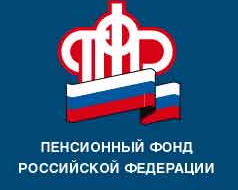                                  информируетМногодетные мамы на пенсию выходят раньшеС 2019 года многодетные мамы с тремя и четырьмя детьми вправе досрочно выйти                на пенсию. Женщина с тремя детьми  сможет выйти на пенсию в 57 лет - на три года раньше  пенсионного возраста. Если у женщины  четверо детей, пенсию ей назначат                в 56 лет -  на четыре года раньше.Для досрочного выхода на пенсию многодетным матерям необходимы 15 лет страхового стажа и подтверждение факта воспитания детей до 8 лет. Уход за детьми      до достижения ребенком полутора лет тоже включается в стаж. За троих детей в стаж максимально включается  4,5 года, за четверых детей – 6 лет.Многодетные матери, родившие и воспитавшие до  8-летнего возраста 5 и более детей, как  сегодня, так и далее будут выходить на пенсию в 50 лет.                                                                                                            ГУ-УПФР в г. Вышнем Волочке                                                                           и  Вышневолоцком  районе                                                                         Тверской области (межрайонное)   